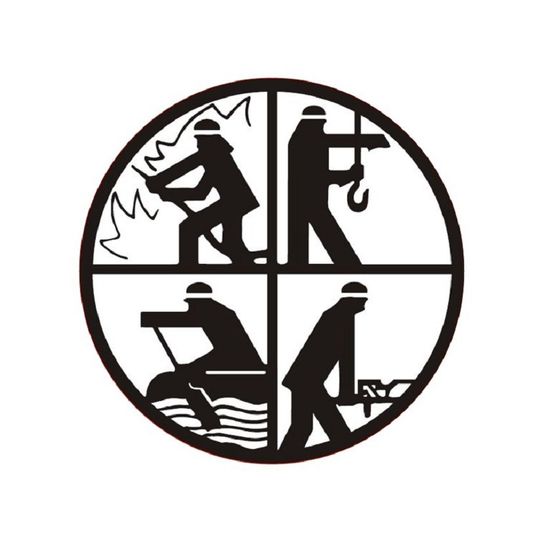 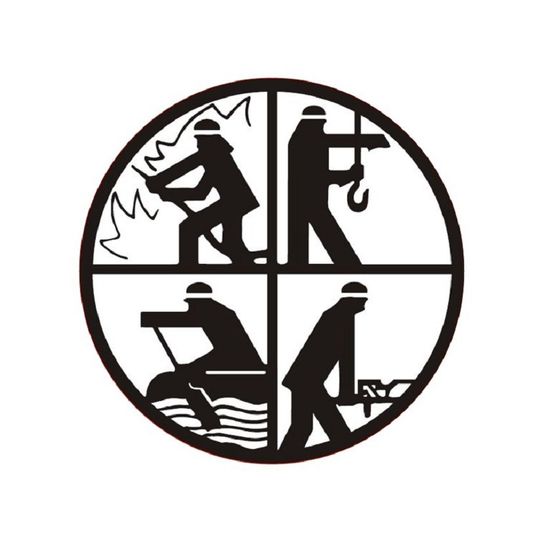                 Stimmzettel für die Wahl eines stellv. Wehrführers                Vorgeschlagen zur Wahl eines stellv. Wehrführers                Der FF …. wurde: 1.HBM* Max Mustermann	            Wahlzettel nur mit einem Kreuz gültig!!!!                                                                   (rotes Papier)